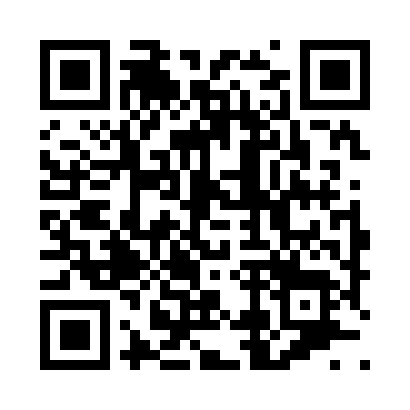 Prayer times for Country Lake, Georgia, USAWed 1 May 2024 - Fri 31 May 2024High Latitude Method: Angle Based RulePrayer Calculation Method: Islamic Society of North AmericaAsar Calculation Method: ShafiPrayer times provided by https://www.salahtimes.comDateDayFajrSunriseDhuhrAsrMaghribIsha1Wed5:346:491:365:188:239:382Thu5:336:481:355:188:239:393Fri5:316:471:355:188:249:404Sat5:306:461:355:188:259:415Sun5:296:451:355:188:269:426Mon5:286:441:355:188:279:437Tue5:276:431:355:198:279:448Wed5:266:421:355:198:289:459Thu5:246:421:355:198:299:4610Fri5:236:411:355:198:309:4711Sat5:226:401:355:198:309:4812Sun5:216:391:355:198:319:4913Mon5:206:381:355:198:329:5014Tue5:196:381:355:198:339:5115Wed5:186:371:355:198:339:5216Thu5:176:361:355:198:349:5317Fri5:166:361:355:198:359:5418Sat5:166:351:355:198:369:5519Sun5:156:341:355:208:369:5620Mon5:146:341:355:208:379:5721Tue5:136:331:355:208:389:5822Wed5:126:331:355:208:389:5923Thu5:116:321:355:208:3910:0024Fri5:116:321:365:208:4010:0125Sat5:106:311:365:208:4010:0226Sun5:096:311:365:208:4110:0227Mon5:096:301:365:218:4210:0328Tue5:086:301:365:218:4210:0429Wed5:086:291:365:218:4310:0530Thu5:076:291:365:218:4410:0631Fri5:076:291:365:218:4410:07